Консультация для родителей: «Игры с использованием массажного шарика и кольца Су-Джок»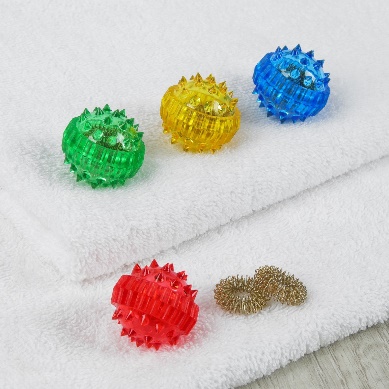 Важнейшим условием всестороннего развития ребенка является хорошо развитая речь. Чем богаче и правильнее речь у ребенка, тем легче ему высказывать свои мысли, тем шире возможности в познании окружающей действительности, содержательнее и полноценнее его отношения со сверстниками и взрослыми. В последние годы наблюдается тенденция увеличения числа детей, имеющих нарушения речевого развития, общей и мелкой моторики.Известный педагог В. Сухомлинский сказал: «Ум ребенка находится на кончиках пальцев». Поэтому очень важно развивать мелкую моторику, которая активизирует соседние зоны мозга, отвечающие за речь, а формирование речи способствует развитию мышления.В переводе с корейского «Су» – кисть, «Джок» – стопа. На кистях и стопах в строгом порядке располагаются биологически активные точки, соответствующие всем органам и участкам тела. Соответственно, воздействуя на эти точки, можно влиять на определенный орган человека, регулировать функционирование внутренних органов. Поэтому, определив нужные точки, можно развивать речевую сферу ребенка.Наряду с пальчиковыми играми, мозаикой, штриховкой, лепкой, рисованием в коррекционных целях используется Су-Джок терапия. Упражнения с использованием Су-Джок обогащают знания ребенка о собственном теле, развивают тактильную чувствительность, мелкую моторику пальцев рук, опосредованно стимулируют речевые области в коре головного мозга, а так же способствуют общему укреплению организма. Кроме того, они помогают организовать занятия интереснее и разнообразнее, создают благоприятный психофизиологический комфорт детям во время занятия.Одним из приемов Су-Джок терапии является массаж кистей специальными шариками и эластичными кольцами. Формы работы с Су-Джок самые разнообразные. Прежде всего, это различные пальчиковые упражнения как шариком Су-Джок, так и с эластичным кольцом. Движения могут быть различными - круговые движения шарика между ладонями, перекатывание шарика от кончиков пальцев к основанию ладони, вращение шарика кончиками пальцев, сжимание шарика между ладонями, сжимание и передача из руки в руку, подбрасывание шарика с последующим сжатием между ладонями. Каждое упражнение сопровождается небольшим стишком, потешкой. С помощью шаров – «ежиков» с колечками детям нравится массировать пальцы и ладошки, что оказывает благотворное влияние на весь организм, а также на развитие мелкой моторики пальцев рук, тем самым, способствуя развитию речи. Игры и упражнения с использованием массажера Су-Джок.Развитие фонематического слухаИгра «Я на шарик погляжу, все про звуки вам расскажу».Шарик подбирается в соответствии с характеристикой звука:Красный – для гласных;Синий с колечком – для звонких твердых согласных;Синий без колечка – для глухих твердых согласных;Зеленый с колечком – для звонких мягких согласных;Зеленый без колечка – для глухих мягких согласных согласный.Совершенствование лексико-грамматических категорийУпражнение «Один-много».Взрослый катит Су-Джок шарик по столу ребенку, называя предмет в единственном числе. Ребенок, поймав ладонью шарик, откатывает его назад, называя существительные во множественном числе.Использование шариков при совершенствовании навыков употребления предлогов: на столе коробка, по инструкции воспитателя ребенок кладет шарики соответственно: красный шарик - в коробку; синий – под коробку; зеленый – около коробки. Затем наоборот, ребенок должен описать действия взрослого.Развитие памяти и вниманияУпражнение «Слушай и запоминай, повторяй и выполняй»Дети выполняют инструкцию взрослого: надень колечко на мизинец правой руки, возьми шарик в правую руку и спрячь за спину; далее ребенок закрывает глаза, взрослый одевает колечко на любой его палец, а тот должен назвать, на какой палец какой руки надето кольцо.Слоговой анализ словаУпражнение «Раздели слова на слоги»Ребенок называет слог и берет по одному шарику из коробки, затем считает количество слогов.Автоматизация звуковРебенок поочередно надевает массажное кольцо на каждый палец, одновременно проговаривая стихотворение на автоматизацию поставленного звука, например, Ш:На правой руке:Этот малыш – Илюша, (на большой палец)Этот малыш – Ванюша, (указательный палец)Этот малыш – Алеша, (средний палец)Этот малыш – Антоша, (безымянный)А меньшего малыша зовут Мишуткою друзья. (Мизинец)На левой руке:Эта малышка – Танюша, (на большой палец)Эта малышка – Ксюша, (указательный)Эта малышка – Маша, (средний)Эта малышка – Даша, (безымянный,А меньшую зовут Наташа. (Мизинец).Ребенок катает шарик между ладонями, одновременно проговаривая стихотворение на автоматизацию звука Ж.Ходит ежик без дорожек,Не бежит ни от кого.С головы до ножекВесь в иголках ежик.Как же взять его?Пальчиковая гимнастика в стихах с применением Су – Джок шарика - уникальное средство для развития речи ребенка.Пальчиковая игра «Ежик»Ежик колет нам ладошки,Поиграем с ним немножко.Ежик нам ладошки колет -Ручки к школе нам готовит.Берем 2 массажные шарика и проводим ими по ладоням ребенка (его руки лежат на коленях ладонями вверх, делая по одному движению на каждый ударный слог:Гладь мои ладошки, еж!Ты колючий, ну и что ж!Потом ребенок гладит шарики ладошками со словами:Я хочу тебя погладить.Я хочу с тобой поладить.Пальчиковая гимнастика «Мяч»Дети повторяют слова и выполняют действия в соответствии с текстом.Я мячом круги катаю,Взад – вперед его гоняю.Им поглажу я ладошкуБудто я сметаю крошку,И сожму его немножко,Как сжимает лапу кошка,Каждым пальцем мяч прижму,И другой рукой начну.Пальчиковая гимнастика «Мебель»Мебель я начну считать:Кресло, стол, диван, кровать,Полка, тумбочка, буфет,Шкаф, комод и табурет!(Поочередно одевают колечко на пальчики, начиная с мизинца правой руки)Вот сколько мебели назвал.(Дети катают Су-Джок между ладонями).Пальчиковая гимнастика «Подводный мир»Посмотри скорей вокруг!Что ты видишь, милый друг.(Дети катают Су-Джок между ладонями)Здесь прозрачная вода, плывет морской конек сюда,Вот медуза, вот кальмар, это рыба шар.А вот расправив восемь ног,Гостей встречает осьминог.(Поочередно одевает колечко на пальчики, начиная с мизинца правой руки).Таким образом, Су-Джок терапия – это высокоэффективный, универсальный и доступный метод, который помогает  скорректировать речевые нарушения, повышает интерес к занятию, оказывает благоприятное влияние на мелкую моторику пальцев рук,  вызывает положительные эмоции у детей дошкольного возраста.Подготовила учитель – логопед:Згибарца А.П.